Second Grade’s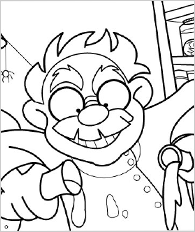 Mad Scientist Log BookThe Second Grade will be having a Mad Scientist Day on Friday, February 24.  We will be conducting different sorts of experiments all through the day.  The children may dress up as a Scientist that day, if they like.We will be doing the following experiments:TornadoesDiet Coke/Mentos BlastBalloon BlastFingerprintsLava LampsSoap PuffBalloon Powered CarsEach child will need the following items at school on our Mad Scientist Day:2 empty 2 liter bottles2 empty water bottlesGlitter or small beads3 balloons Small Spiral Notebook (Homework size)We are going to need various supplies.  If you could donate any of the following materials, please let your teacher know.2 liter Diet CokesMentosInk padsClear plastic cupsVegetable OilBars of Ivory SoapDuct tapeStrawsStyrofoam plates We also will be having Mad Scientist Days throughout the semester.  Each student will be completing an experiment in class.  The experiments are very simple and should not take longer than 5 to 10 minutes to complete.  If you would like to provide materials for the whole class to do, that would be great!  We will put each experiment in the Science Center so the entire class can try it out.  The experiments will come from our Science Book, but you may “tweak” it in any way as long as it teaches the same things as in the book.You will need to sign up on the sign up sheet posted at your teacher’s door.  It will be a first come first serve basis.  You need to sign up by February 3, after that your teacher will assign any remaining experiments.Here are the experiments you may choose from:Say Cheese:  Apple slice or piece of cheese-To Do:  Bite, study teeth marks made-page 24Earthworm Homes:  jar, black paper to put around jar, tape, moist soil, dry sand, several earthworms-To Do:  Fill jar with soil and sand put earthworm in jars, cover with paper, look for tunnels-page 40Webbed Feet:  large bowl of water, towel, quart size plastic bag-To Do:  Put bag on hand, move hand through water, show how webbing helps in water-page 49Stem Tubes:  Two white carnations, two tall jars or glasses, water, red and blue food coloring-To Do:  Pour colored water into glasses, put carnation in jar.  We will watch in class to see what happens.-page 90Light-Water-Action:  three small potted plants, bright sunny place, dark place(like a closet) -This project will need to be started 2 weeks before it is due. Place one plant in a sunny place and water, place one plant in sunny place and don’t water, and place one in a dark place and do water-page 94Watch it Grow:  large bean seeds, shallow box of dirt, water-To Do: This project will need to be started 4 days before it is due.  Plant seeds in box, but don’t cover with much dirt.  Water plants. After day 4, uncover seed, break apart and investigate.  We will investigate the other seed in another 4 days.-page 99Windmill:  plastic toy pinwheel, glass of water, pan or large bowl-To Do:  Blow pinwheel with mouth, move pinwheel with water-page 112Gravity:  pencil, crumpled paper, chalk, book, toy, paper clip, container or water, drinking glass-To Do:  Drop objects, pour water into glass-page 117Magnet Pull:  2 magnets, eraser, paper, nail, pen, tissue, paper clip, safety pin, candy, scissors-To Do: Try to pick things up with magnet, then sort-page 119.Magnets Pull 2:  magnet, paper clip, empty drinking glass, paper, small plastic lid, cloth-To Do:  Move objects through objects with the magnet-page 120Air is Real:  balloon-To Do: Blow up balloon, poke balloon, let air out of balloon-page 127Air Around Us:  empty 2 liter bottle, tiny crumpled paper, friend-To Do:  Friend holds bottle, you try to blow paper into it-page128Sound Waves:  ticking clock, friend-To Do:  See how long it takes till you hear the clock ticking-page 146Don’t forget to sign up by February 5.  Remember you may not get your first choice.  Have fun!!!!!Second Grade’sExperimentSign-Up ListMarch 6:  Say Cheese	      March 14:  Earthworm Homes March 20:  Webbed Feet	  April 13:  Stem Tubes        April 16:  Light/Water/Action April 17:  Watch it Grow    April 25:  Windmill        April 26:  Gravity          April 27:  Magnet Pull      May 1:  Magnet Pull 2      May 3:  Air is Real         May 3:   Air Around Us    May 9:  Sound Waves Second Grade’sSupply ListFor February 242-liter Diet cokes:    	_________  _________ _________  Mentos:             	       _________  _________ _________  Ink Pads:			_________  _________ _________  Clear Plastic Cups:	_________  _________Vegetable Oi 		_________  _________Ivory Soap Bar:		_________  _________Duct Tape:			_________  _________Straws:				_________  _________Styrofoam Plates:		_________  _________ _________  